                                                                  ПРОЕКТ №32 від 24.01.2019р.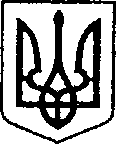        Україна						ЧЕРНІГІВСЬКА ОБЛАСТЬ	ПроектН І Ж И Н С Ь К А    М І С Ь К А    Р А Д А    ___ сесія VII скликання 	      	Р І Ш Е Н Н Я	від __________  2019 р.		м. Ніжин	                            №________Відповідно до статей 25, 26, 42, 59, 73 Закону України “Про місцеве самоврядування в Україні”, Земельного кодексу України, Податкового кодексу України, Закону України “Про оренду землі”, рішення Ніжинської міської ради шостого скликання від 08 липня 2015 року №6-69/2015 “Про затвердження місцевих податків”, Регламентy Ніжинської міської ради Чернігівської області, затвердженого рішенням Ніжинської міської ради Чернігівської області від 24 листопада 2015 року №1-2/2015 (із змінами), розглянувши клопотання підприємств та організацій, заяви підприємців, технічні документації щодо відведення земельних ділянок, міська рада вирішила:1. Поновити договір оренди терміном на 3 (три) роки на земельну ділянку площею 0,0030 га за адресою: м.Ніжин, вул. Графська, 1-А кадастровий номер 7410400000:01:015:0005 фізичній особі-підприємцю Лісовцю Анатолію Андрійовичу для будівництва та обслуговування будівель торгівлі (розміщення тимчасової споруди торгівельного призначення для здійснення підприємницької діяльності (кіоск)). 1.1.  Встановити орендну плату за земельну ділянку площею 0,0030 га за адресою: м.Ніжин, вул. Графська, 1-А на рівні дев’яти відсотків від нормативної грошової оцінки земельної ділянки за один рік.1.2. Фізичній особі-підприємцю Лісовцю Анатолію Андрійовичу заключити додаткову угоду до договору оренди земельної ділянки площею 0,0030 га за адресою: м.Ніжин, вул. Графська, 1-А.1.3. Фізичній особі-підприємцю Лісовцю Анатолію Андрійовичу у трьохсячний термін зареєструвати додаткову угоду до договору оренди земельної ділянки площею 0,0030 га за адресою: м.Ніжин, вул. Графська, 1-А. При невиконанні підпункту 1.2. та 1.3. пункт 1. з відповідними підпунктами втрачає чинність.2. Поновити договір оренди терміном до 01 лютого 2024 року на земельну ділянку площею 0,0132 га за адресою: м.Ніжин, вул. Незалежності, 25Б кадастровий номер 7410400000:04:022:0174 фізичній особі-підприємцю Титовець Олені Володимирівни для будівництва та обслуговування будівель торгівлі (розміщення тимчасової споруди торгівельного призначення для здійснення підприємницької діяльності (павільйон)).2.1  Встановити орендну плату за земельну ділянку площею 0,0132 га за адресою: м.Ніжин, вул. Незалежності, 25Б на рівні дев’яти відсотків від нормативної грошової оцінки земельної ділянки за один рік.2.2. Фізичній особі-підприємцю Титовець Олені Володимирівни заключити додаткову угоду до договору оренди земельної ділянки площею 0,0132 га за адресою: м.Ніжин,  вул. Незалежності, 25Б.2.3. Фізичній особі-підприємцю Титовець Олені Володимирівни у трьохмісячний термін зареєструвати додаткову угоду до договору оренди земельної ділянки площею 0,0132 га за адресою: м.Ніжин, вул. Незалежності, 25Б. При невиконанні підпункту 2.2. та 2.3. пункт 2. з відповідними підпунктами втрачає чинність.3. Надати згоду громадянину Мокіну Віктору Валерійовичу на виготовлення технічної документації із землеустрою щодо встановлення (відновлення) меж земельної ділянки в натурі (на місцевості) площею 0,0343 га за адресою: м.Ніжин, вул. Московська, 6-А кадастровий номер 7410400000:04:001:0021 для будівництва та обслуговування будівель торгівлі. Земельна ділянка площею 0,0343 га за адресою: м.Ніжин, вул. Московська, 6-А перебуває у користуванні на умовах оренди у громадянина Мокіна Віктора Валерійовича відповідно до Договору оренди земельної ділянки від 03 липня 2014 року внесеного до Державного реєстру речових прав на нерухоме майно 09 липня 2014  року номер запису про інше речове право: 6273520.Термін дії дозволу – шість місяців.4. Внести зміни до договору оренди земельної ділянки площею 0,0152 га за адресою: м.Ніжин, пл. Заньковецької, 1 кадастровий номер 7410400000:04:004:0011, що укладений з фізичною особою-підприємцем Жидком Володимиром Івановичем від 20 листопада 2013 року, внесеного до Державного реєстру речових прав на нерухоме майно 16 січня 2014 року, номер запису про інше речове право: 4276011 та викладення найменування другої сторони договору в редакції: «громадянину Григоревичу Євгену Олександровичу».5. Внести зміни до Договору оренди земельної ділянки площею 0,1284 га за адресою: м.Ніжин, вул. Московська, 56а кадастровий номер 7410400000:01:022:0004, що укладений з фізичною особою-підприємцем Савченко Русланом Михайловичем від 01 квітня 2003 року, внесеного до Державного реєстру речових прав на нерухоме майно 10 липня 2018 року номер запису про інше речове право: 27011678 та викласти найменування другої сторони договору в редакції: громадянину Савченко Михайло Григорович 1/3 частку,громадянка Савченко Галина Володимирівна 1/3 частку, громадянину Савченко Богдан Русланович 1/3 частку відповідно до свідоцтва про право на спадщину за законом від 22 вересня 2016 року №916.6. Внести зміни до Договору оренди земельної ділянки площею 0,0363 га за адресою: м.Ніжин, вул. Обʹїжджа, 115, кадастровий номер 7410400000:04:022:0266, що укладений з фізичною особою-підприємцем Савченко Русланом Михайловичем від 22 вересня 2003 року, внесеного до Державного реєстру речових прав на нерухоме майно 21 червня 2018 року номер запису про інше речове право: 26812415 та викласти найменування другої сторони договору в редакції: громадянину Савченко Михайло Григорович 1/3 частку,громадянка Савченко Галина Володимирівна 1/3 частку, громадянину Савченко Богдан Русланович 1/3 частку відповідно до свідоцтва про право на спадщину за законом від 22 вересня 2016 року №918.7. Начальнику відділу земельних відносин Місан В.М. забезпечити оприлюднення даного рішення на сайті протягом п`яти робочих днів після його прийняття.8. Організацію виконання даного рішення покласти на першого заступника міського голови з питань діяльності виконавчих органів ради Олійника Г.М. та відділ земельних відносин.9. Контроль за виконанням даного рішення покласти на постійну комісію міської ради з питань земельних відносин, будівництва, архітектури, інвестиційного розвитку міста та децентралізації (Деркач А.П.).Міський голова		        А.В. ЛінникНачПояснювальна записка до проекту рішення Ніжинської міської ради VII скликання «Про поновлення договорів оренди земельних ділянок, внесення змін, надання згоди на виготовлення технічної документації із землеустрою, надання земельних ділянок суб’єктам господарювання фізичним особам». Даний проект рішення підготовлено відповідно до статей 25, 26, 42, 59, 73 Закону України “Про місцеве самоврядування в Україні”, Земельного кодексу України, Податкового кодексу України, Закону України “Про оренду землі”, рішення Ніжинської міської ради шостого скликання від 08 липня 2015 року №6-69/2015 “Про затвердження місцевих податків”, Регламентy Ніжинської міської ради Чернігівської області, затвердженого рішенням Ніжинської міської ради Чернігівської області від 24 листопада 2015 року №1-2/2015 (із змінами), розглянувши клопотання підприємств та організацій, заяви підприємців, технічні документації щодо відведення земельних ділянок,У проект рішення розглядаються наступні питання:1,2. Поновлення договору оренди.3. Надання згоди на виготовлення технічної документації із землеустрою щодо встановлення (відновлення) меж земельної ділянки в натурі (на місцевості).4-6 Внесення змін.Начальник відділуземельних відносин                                                                  В.М. МісанПро поновлення договорів оренди земельних ділянок, внесення змін, надання згоди на виготовлення технічної документації із землеустрою, надання земельних ділянок суб’єктам господарювання фізичним особам